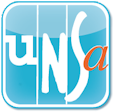 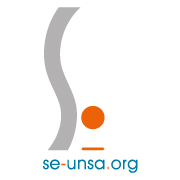 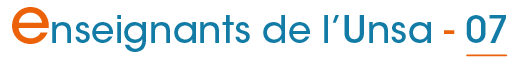 Lettre d'information n°342 du 29/03/2018Lettre d'information n°342 du 29/03/2018Lettre d'information n°342 du 29/03/2018Lettre d'information n°342 du 29/03/2018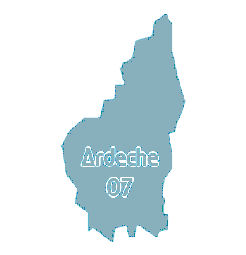 Sommaire :Refonte de la Fonction publique : l’Unsa vous informeChangements de département : la déception pour de trop nombreux collèguesTemps partiel : stop aux incompatibilités de poste !Rapport Villani sur les mathématiques : l’analyse du SE-UnsaHors classe PE 2018 : les nouvelles modalités sont connuesMouvement Départemental 1er degré 2018 : c’est parti avec le SE-Unsa !Le SE-Unsa donne la parole aux remplaçants 1er degréAdhérer pour la première fois au SE-UnsaRenouveler son adhésion au SE-UnsaSommaire :Refonte de la Fonction publique : l’Unsa vous informeChangements de département : la déception pour de trop nombreux collèguesTemps partiel : stop aux incompatibilités de poste !Rapport Villani sur les mathématiques : l’analyse du SE-UnsaHors classe PE 2018 : les nouvelles modalités sont connuesMouvement Départemental 1er degré 2018 : c’est parti avec le SE-Unsa !Le SE-Unsa donne la parole aux remplaçants 1er degréAdhérer pour la première fois au SE-UnsaRenouveler son adhésion au SE-UnsaSommaire :Refonte de la Fonction publique : l’Unsa vous informeChangements de département : la déception pour de trop nombreux collèguesTemps partiel : stop aux incompatibilités de poste !Rapport Villani sur les mathématiques : l’analyse du SE-UnsaHors classe PE 2018 : les nouvelles modalités sont connuesMouvement Départemental 1er degré 2018 : c’est parti avec le SE-Unsa !Le SE-Unsa donne la parole aux remplaçants 1er degréAdhérer pour la première fois au SE-UnsaRenouveler son adhésion au SE-UnsaRefonte de la Fonction publique : l’Unsa vous informeRefonte de la Fonction publique : l’Unsa vous informeRefonte de la Fonction publique : l’Unsa vous informeRefonte de la Fonction publique : l’Unsa vous informe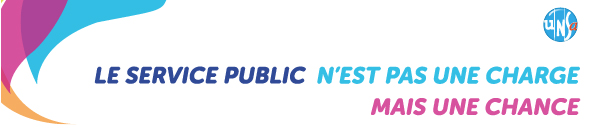 Le gouvernement a lancé un processus appelé Action publique 2022 en vue de modifier la Fonction publique durant le quinquennat. Quatre chantiers sont au programme de la concertation :un recours massif aux contractuels ;le développement de la rémunération au mérite ;la simplification des instances représentatives des personnels ;l’accompagnement des départs ou des reconversions dans la Fonction publique.L’Unsa a décidé de participer à la fois au comité de suivi et aux concertations afin de peser activement sur les débats.Lire la suiteLe gouvernement a lancé un processus appelé Action publique 2022 en vue de modifier la Fonction publique durant le quinquennat. Quatre chantiers sont au programme de la concertation :un recours massif aux contractuels ;le développement de la rémunération au mérite ;la simplification des instances représentatives des personnels ;l’accompagnement des départs ou des reconversions dans la Fonction publique.L’Unsa a décidé de participer à la fois au comité de suivi et aux concertations afin de peser activement sur les débats.Lire la suiteLe gouvernement a lancé un processus appelé Action publique 2022 en vue de modifier la Fonction publique durant le quinquennat. Quatre chantiers sont au programme de la concertation :un recours massif aux contractuels ;le développement de la rémunération au mérite ;la simplification des instances représentatives des personnels ;l’accompagnement des départs ou des reconversions dans la Fonction publique.L’Unsa a décidé de participer à la fois au comité de suivi et aux concertations afin de peser activement sur les débats.Lire la suiteLe gouvernement a lancé un processus appelé Action publique 2022 en vue de modifier la Fonction publique durant le quinquennat. Quatre chantiers sont au programme de la concertation :un recours massif aux contractuels ;le développement de la rémunération au mérite ;la simplification des instances représentatives des personnels ;l’accompagnement des départs ou des reconversions dans la Fonction publique.L’Unsa a décidé de participer à la fois au comité de suivi et aux concertations afin de peser activement sur les débats.Lire la suiteChangements de département : la déception pour de trop nombreux collèguesChangements de département : la déception pour de trop nombreux collèguesChangements de département : la déception pour de trop nombreux collèguesChangements de département : la déception pour de trop nombreux collèguesLes mutations nationales 1er degré ont livré leurs résultats.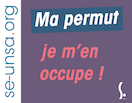 Le taux de satisfaction est de 23.68 %, légèrement en deçà de ceux de 2016 et 2017. On reste toujours très loin des 30 %, qui n’ont plus été dépassés depuis 2010.  Seuls 4044 des 17 071 participants obtiennent un de leurs vœux. Ces résultats, à un niveau bas, laissent toujours trop de collègues dans l’impasse. Pour l'Ardèche, 17 collègues quittent le département, 28 y arrivent.Lire la suiteLes mutations nationales 1er degré ont livré leurs résultats.Le taux de satisfaction est de 23.68 %, légèrement en deçà de ceux de 2016 et 2017. On reste toujours très loin des 30 %, qui n’ont plus été dépassés depuis 2010.  Seuls 4044 des 17 071 participants obtiennent un de leurs vœux. Ces résultats, à un niveau bas, laissent toujours trop de collègues dans l’impasse. Pour l'Ardèche, 17 collègues quittent le département, 28 y arrivent.Lire la suiteLes mutations nationales 1er degré ont livré leurs résultats.Le taux de satisfaction est de 23.68 %, légèrement en deçà de ceux de 2016 et 2017. On reste toujours très loin des 30 %, qui n’ont plus été dépassés depuis 2010.  Seuls 4044 des 17 071 participants obtiennent un de leurs vœux. Ces résultats, à un niveau bas, laissent toujours trop de collègues dans l’impasse. Pour l'Ardèche, 17 collègues quittent le département, 28 y arrivent.Lire la suiteLes mutations nationales 1er degré ont livré leurs résultats.Le taux de satisfaction est de 23.68 %, légèrement en deçà de ceux de 2016 et 2017. On reste toujours très loin des 30 %, qui n’ont plus été dépassés depuis 2010.  Seuls 4044 des 17 071 participants obtiennent un de leurs vœux. Ces résultats, à un niveau bas, laissent toujours trop de collègues dans l’impasse. Pour l'Ardèche, 17 collègues quittent le département, 28 y arrivent.Lire la suiteTemps partiel : stop aux incompatibilités de poste !Temps partiel : stop aux incompatibilités de poste !Temps partiel : stop aux incompatibilités de poste !Temps partiel : stop aux incompatibilités de poste !Lors des mouvements départementaux, la liste des postes dits incompatibles avec un temps partiel s’allonge tous les ans. C’est ce qu’il ressort de l’examen des circulaires départementales du mouvement. Le SE-Unsa demande à être reçu au ministère.
 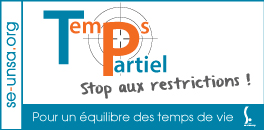 En effet, « sous réserve des nécessités de la continuité et du fonctionnement du service », les services académiques départementaux considèrent, par principe dogmatique, des demandes de temps partiels comme « difficilement compatibles » avec certains postes.  Les postes concernés sont le plus souvent ceux de directeurs, de remplaçants, de conseillers pédagogiques, de maitres formateurs et d’enseignants spécialisés.Lire la suiteLors des mouvements départementaux, la liste des postes dits incompatibles avec un temps partiel s’allonge tous les ans. C’est ce qu’il ressort de l’examen des circulaires départementales du mouvement. Le SE-Unsa demande à être reçu au ministère.
 En effet, « sous réserve des nécessités de la continuité et du fonctionnement du service », les services académiques départementaux considèrent, par principe dogmatique, des demandes de temps partiels comme « difficilement compatibles » avec certains postes.  Les postes concernés sont le plus souvent ceux de directeurs, de remplaçants, de conseillers pédagogiques, de maitres formateurs et d’enseignants spécialisés.Lire la suiteLors des mouvements départementaux, la liste des postes dits incompatibles avec un temps partiel s’allonge tous les ans. C’est ce qu’il ressort de l’examen des circulaires départementales du mouvement. Le SE-Unsa demande à être reçu au ministère.
 En effet, « sous réserve des nécessités de la continuité et du fonctionnement du service », les services académiques départementaux considèrent, par principe dogmatique, des demandes de temps partiels comme « difficilement compatibles » avec certains postes.  Les postes concernés sont le plus souvent ceux de directeurs, de remplaçants, de conseillers pédagogiques, de maitres formateurs et d’enseignants spécialisés.Lire la suiteLors des mouvements départementaux, la liste des postes dits incompatibles avec un temps partiel s’allonge tous les ans. C’est ce qu’il ressort de l’examen des circulaires départementales du mouvement. Le SE-Unsa demande à être reçu au ministère.
 En effet, « sous réserve des nécessités de la continuité et du fonctionnement du service », les services académiques départementaux considèrent, par principe dogmatique, des demandes de temps partiels comme « difficilement compatibles » avec certains postes.  Les postes concernés sont le plus souvent ceux de directeurs, de remplaçants, de conseillers pédagogiques, de maitres formateurs et d’enseignants spécialisés.Lire la suiteRapport Villani sur les mathématiques : l’analyse du SE-UnsaRapport Villani sur les mathématiques : l’analyse du SE-UnsaRapport Villani sur les mathématiques : l’analyse du SE-UnsaRapport Villani sur les mathématiques : l’analyse du SE-UnsaRapport Villani, souvent intéressant, parfois flou et incomplet...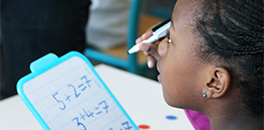 Le rapport de la mission mathématiques sur l’enseignement et l’apprentissage des mathématiques remis le 12 février à Jean-Michel Blanquer par le mathématicien Cédric Villani est relativement équilibré. Loin de la caricature, il prend en compte la dimension du sens, il parle du plaisir de faire des mathématiques, de la nécessité de faire de l’erreur un outil pour apprendre, de l’importance des jeux et défis mathématiques. Ce rapport se révèle intéressant mais comporte néanmoins des manques et apparait parfois flou. Lire la suiteRapport Villani, souvent intéressant, parfois flou et incomplet...Le rapport de la mission mathématiques sur l’enseignement et l’apprentissage des mathématiques remis le 12 février à Jean-Michel Blanquer par le mathématicien Cédric Villani est relativement équilibré. Loin de la caricature, il prend en compte la dimension du sens, il parle du plaisir de faire des mathématiques, de la nécessité de faire de l’erreur un outil pour apprendre, de l’importance des jeux et défis mathématiques. Ce rapport se révèle intéressant mais comporte néanmoins des manques et apparait parfois flou. Lire la suiteRapport Villani, souvent intéressant, parfois flou et incomplet...Le rapport de la mission mathématiques sur l’enseignement et l’apprentissage des mathématiques remis le 12 février à Jean-Michel Blanquer par le mathématicien Cédric Villani est relativement équilibré. Loin de la caricature, il prend en compte la dimension du sens, il parle du plaisir de faire des mathématiques, de la nécessité de faire de l’erreur un outil pour apprendre, de l’importance des jeux et défis mathématiques. Ce rapport se révèle intéressant mais comporte néanmoins des manques et apparait parfois flou. Lire la suiteRapport Villani, souvent intéressant, parfois flou et incomplet...Le rapport de la mission mathématiques sur l’enseignement et l’apprentissage des mathématiques remis le 12 février à Jean-Michel Blanquer par le mathématicien Cédric Villani est relativement équilibré. Loin de la caricature, il prend en compte la dimension du sens, il parle du plaisir de faire des mathématiques, de la nécessité de faire de l’erreur un outil pour apprendre, de l’importance des jeux et défis mathématiques. Ce rapport se révèle intéressant mais comporte néanmoins des manques et apparait parfois flou. Lire la suiteHors classe PE 2018 : les nouvelles modalités sont connuesHors classe PE 2018 : les nouvelles modalités sont connuesHors classe PE 2018 : les nouvelles modalités sont connuesHors classe PE 2018 : les nouvelles modalités sont connuesLa note de service pour la hors classe des PE a été publiée. S’inscrivant dans la logique des nouvelles carrières, elle détaille les éléments de barème pour cette année 2018, année transitoire.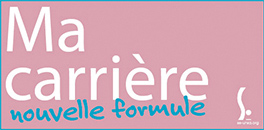 Une carrière sur 2 grades :Tout collègue doit dorénavant avoir accès à 2 grades sur une carrière complète. Tout professeur des écoles devient promouvable à la hors classe à partir de 2 ans d’ancienneté dans l’échelon 9.Un nouveau barème :Il prend en compte 2 éléments à un niveau identique : la valeur professionnelle (sur 120 points) et l’ancienneté dans la plage d’appel (sur 120 points).Lire la suiteLa note de service pour la hors classe des PE a été publiée. S’inscrivant dans la logique des nouvelles carrières, elle détaille les éléments de barème pour cette année 2018, année transitoire.Une carrière sur 2 grades :Tout collègue doit dorénavant avoir accès à 2 grades sur une carrière complète. Tout professeur des écoles devient promouvable à la hors classe à partir de 2 ans d’ancienneté dans l’échelon 9.Un nouveau barème :Il prend en compte 2 éléments à un niveau identique : la valeur professionnelle (sur 120 points) et l’ancienneté dans la plage d’appel (sur 120 points).Lire la suiteLa note de service pour la hors classe des PE a été publiée. S’inscrivant dans la logique des nouvelles carrières, elle détaille les éléments de barème pour cette année 2018, année transitoire.Une carrière sur 2 grades :Tout collègue doit dorénavant avoir accès à 2 grades sur une carrière complète. Tout professeur des écoles devient promouvable à la hors classe à partir de 2 ans d’ancienneté dans l’échelon 9.Un nouveau barème :Il prend en compte 2 éléments à un niveau identique : la valeur professionnelle (sur 120 points) et l’ancienneté dans la plage d’appel (sur 120 points).Lire la suiteLa note de service pour la hors classe des PE a été publiée. S’inscrivant dans la logique des nouvelles carrières, elle détaille les éléments de barème pour cette année 2018, année transitoire.Une carrière sur 2 grades :Tout collègue doit dorénavant avoir accès à 2 grades sur une carrière complète. Tout professeur des écoles devient promouvable à la hors classe à partir de 2 ans d’ancienneté dans l’échelon 9.Un nouveau barème :Il prend en compte 2 éléments à un niveau identique : la valeur professionnelle (sur 120 points) et l’ancienneté dans la plage d’appel (sur 120 points).Lire la suiteMouvement Départemental 1er degré 2018 : c’est parti avec le SE-Unsa !Mouvement Départemental 1er degré 2018 : c’est parti avec le SE-Unsa !Mouvement Départemental 1er degré 2018 : c’est parti avec le SE-Unsa !Mouvement Départemental 1er degré 2018 : c’est parti avec le SE-Unsa !La circulaire du mouvement 2018 et ses annexes, ainsi que tous les documents officiels sont parus début mars.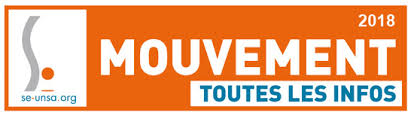 Le SE-Unsa les centralise aussi pour vous dans cet article. Pensez à remplir et nous retourner votre fiche de suivi.le site mouvement du SE-Unsa 07 : www.seunsa07.com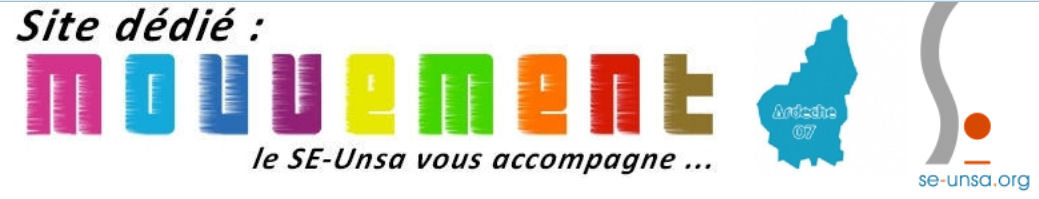 Le SE-Unsa de l'Ardèche a géolocalisé par secteur toutes les écoles du département dans ses cartes interactives (circonscriptions/ secteurs de mouvement / chacun des 11 secteurs de mouvement). Toutes les statistiques des mouvements de 2010 à 2017 sont disponibles par école sur nos cartes interactives.Lire la suiteLa circulaire du mouvement 2018 et ses annexes, ainsi que tous les documents officiels sont parus début mars.Le SE-Unsa les centralise aussi pour vous dans cet article. Pensez à remplir et nous retourner votre fiche de suivi.le site mouvement du SE-Unsa 07 : www.seunsa07.comLe SE-Unsa de l'Ardèche a géolocalisé par secteur toutes les écoles du département dans ses cartes interactives (circonscriptions/ secteurs de mouvement / chacun des 11 secteurs de mouvement). Toutes les statistiques des mouvements de 2010 à 2017 sont disponibles par école sur nos cartes interactives.Lire la suiteLa circulaire du mouvement 2018 et ses annexes, ainsi que tous les documents officiels sont parus début mars.Le SE-Unsa les centralise aussi pour vous dans cet article. Pensez à remplir et nous retourner votre fiche de suivi.le site mouvement du SE-Unsa 07 : www.seunsa07.comLe SE-Unsa de l'Ardèche a géolocalisé par secteur toutes les écoles du département dans ses cartes interactives (circonscriptions/ secteurs de mouvement / chacun des 11 secteurs de mouvement). Toutes les statistiques des mouvements de 2010 à 2017 sont disponibles par école sur nos cartes interactives.Lire la suiteLa circulaire du mouvement 2018 et ses annexes, ainsi que tous les documents officiels sont parus début mars.Le SE-Unsa les centralise aussi pour vous dans cet article. Pensez à remplir et nous retourner votre fiche de suivi.le site mouvement du SE-Unsa 07 : www.seunsa07.comLe SE-Unsa de l'Ardèche a géolocalisé par secteur toutes les écoles du département dans ses cartes interactives (circonscriptions/ secteurs de mouvement / chacun des 11 secteurs de mouvement). Toutes les statistiques des mouvements de 2010 à 2017 sont disponibles par école sur nos cartes interactives.Lire la suiteLe SE-Unsa donne la parole aux remplaçants 1er degréLe SE-Unsa donne la parole aux remplaçants 1er degréLe SE-Unsa donne la parole aux remplaçants 1er degréLe SE-Unsa donne la parole aux remplaçants 1er degréLe SE-Unsa souhaite recueillir l’avis des remplaçants sur leur mission  et leurs conditions d’exercice.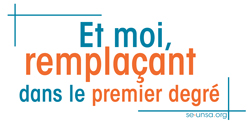 Pendant 4 semaines, le SE-Unsa invite les remplaçants à participer à son enquête nationale « Et moi, remplaçant dans le 1er degré » qui porte sur 4 thématiques.Cette enquête se déroule du 12 mars au 8 avril.Semaine après semaine, les remplaçants auront la possibilité de s’exprimer sur leur ressenti sur la mission de remplaçant, leur formation, leur rémunération mais aussi leur manière d’articuler leur vie professionnelle avec leur vie personnelle. Le SE-Unsa mettra ainsi en ligne chaque enquête thématique durant les 4 semaines de l’enquête.Répondre à l’enquêteLe SE-Unsa souhaite recueillir l’avis des remplaçants sur leur mission  et leurs conditions d’exercice.Pendant 4 semaines, le SE-Unsa invite les remplaçants à participer à son enquête nationale « Et moi, remplaçant dans le 1er degré » qui porte sur 4 thématiques.Cette enquête se déroule du 12 mars au 8 avril.Semaine après semaine, les remplaçants auront la possibilité de s’exprimer sur leur ressenti sur la mission de remplaçant, leur formation, leur rémunération mais aussi leur manière d’articuler leur vie professionnelle avec leur vie personnelle. Le SE-Unsa mettra ainsi en ligne chaque enquête thématique durant les 4 semaines de l’enquête.Répondre à l’enquêteLe SE-Unsa souhaite recueillir l’avis des remplaçants sur leur mission  et leurs conditions d’exercice.Pendant 4 semaines, le SE-Unsa invite les remplaçants à participer à son enquête nationale « Et moi, remplaçant dans le 1er degré » qui porte sur 4 thématiques.Cette enquête se déroule du 12 mars au 8 avril.Semaine après semaine, les remplaçants auront la possibilité de s’exprimer sur leur ressenti sur la mission de remplaçant, leur formation, leur rémunération mais aussi leur manière d’articuler leur vie professionnelle avec leur vie personnelle. Le SE-Unsa mettra ainsi en ligne chaque enquête thématique durant les 4 semaines de l’enquête.Répondre à l’enquêteLe SE-Unsa souhaite recueillir l’avis des remplaçants sur leur mission  et leurs conditions d’exercice.Pendant 4 semaines, le SE-Unsa invite les remplaçants à participer à son enquête nationale « Et moi, remplaçant dans le 1er degré » qui porte sur 4 thématiques.Cette enquête se déroule du 12 mars au 8 avril.Semaine après semaine, les remplaçants auront la possibilité de s’exprimer sur leur ressenti sur la mission de remplaçant, leur formation, leur rémunération mais aussi leur manière d’articuler leur vie professionnelle avec leur vie personnelle. Le SE-Unsa mettra ainsi en ligne chaque enquête thématique durant les 4 semaines de l’enquête.Répondre à l’enquêteAdhérer pour la première fois au SE-Unsa : adhésion découverteAdhérer pour la première fois au SE-Unsa : adhésion découverteAdhérer pour la première fois au SE-Unsa : adhésion découverteAdhérer pour la première fois au SE-Unsa : adhésion découverteDu 10 mars au 10 mai 2018, adhérer pour la première fois au SE-Unsa et jusqu'au 31 aout 2018, c'est seulement 80 euros pour les titulaires, 60 euros pour les stagiaires.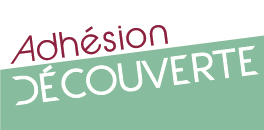 Si vous voulez bénéficier des services et conseils personnalisés du SE-Unsa.Rejoignez notre syndicatDu 10 mars au 10 mai 2018, adhérer pour la première fois au SE-Unsa et jusqu'au 31 aout 2018, c'est seulement 80 euros pour les titulaires, 60 euros pour les stagiaires.Si vous voulez bénéficier des services et conseils personnalisés du SE-Unsa.Rejoignez notre syndicatDu 10 mars au 10 mai 2018, adhérer pour la première fois au SE-Unsa et jusqu'au 31 aout 2018, c'est seulement 80 euros pour les titulaires, 60 euros pour les stagiaires.Si vous voulez bénéficier des services et conseils personnalisés du SE-Unsa.Rejoignez notre syndicatDu 10 mars au 10 mai 2018, adhérer pour la première fois au SE-Unsa et jusqu'au 31 aout 2018, c'est seulement 80 euros pour les titulaires, 60 euros pour les stagiaires.Si vous voulez bénéficier des services et conseils personnalisés du SE-Unsa.Rejoignez notre syndicatRenouveler son adhésion au SE-UnsaRenouveler son adhésion au SE-UnsaRenouveler son adhésion au SE-UnsaRenouveler son adhésion au SE-UnsaVous pouvez adhérer au SE-Unsa en réglant votre cotisation :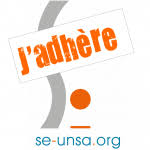 Par chèque (1 à 3 chèques)Par prélèvement automatique et fractionné sans frais (jusqu’à 10 prélèvements dans l’année)Par paiement sécurisé CB sur notre site national. J’adhère en ligneAdhérer au SE-Unsa, c’est payer une cotisation qui est la même partout en France. C’est participer à une action collective pour la défense et la promotion de l’École publique et de ses personnels. C’est porter, ensemble, un projet de transformation de l’École et peser pour obtenir des moyens à la hauteur des enjeux auxquels elle doit faire face afin d’assurer la réussite de tous les élèves.Le montant des adhésions au SE-Unsa est fixé chaque année par le Conseil National de notre syndicat.Grille des cotisations disponible iciVous pouvez adhérer au SE-Unsa en réglant votre cotisation :Par chèque (1 à 3 chèques)Par prélèvement automatique et fractionné sans frais (jusqu’à 10 prélèvements dans l’année)Par paiement sécurisé CB sur notre site national. J’adhère en ligneAdhérer au SE-Unsa, c’est payer une cotisation qui est la même partout en France. C’est participer à une action collective pour la défense et la promotion de l’École publique et de ses personnels. C’est porter, ensemble, un projet de transformation de l’École et peser pour obtenir des moyens à la hauteur des enjeux auxquels elle doit faire face afin d’assurer la réussite de tous les élèves.Le montant des adhésions au SE-Unsa est fixé chaque année par le Conseil National de notre syndicat.Grille des cotisations disponible iciVous pouvez adhérer au SE-Unsa en réglant votre cotisation :Par chèque (1 à 3 chèques)Par prélèvement automatique et fractionné sans frais (jusqu’à 10 prélèvements dans l’année)Par paiement sécurisé CB sur notre site national. J’adhère en ligneAdhérer au SE-Unsa, c’est payer une cotisation qui est la même partout en France. C’est participer à une action collective pour la défense et la promotion de l’École publique et de ses personnels. C’est porter, ensemble, un projet de transformation de l’École et peser pour obtenir des moyens à la hauteur des enjeux auxquels elle doit faire face afin d’assurer la réussite de tous les élèves.Le montant des adhésions au SE-Unsa est fixé chaque année par le Conseil National de notre syndicat.Grille des cotisations disponible iciVous pouvez adhérer au SE-Unsa en réglant votre cotisation :Par chèque (1 à 3 chèques)Par prélèvement automatique et fractionné sans frais (jusqu’à 10 prélèvements dans l’année)Par paiement sécurisé CB sur notre site national. J’adhère en ligneAdhérer au SE-Unsa, c’est payer une cotisation qui est la même partout en France. C’est participer à une action collective pour la défense et la promotion de l’École publique et de ses personnels. C’est porter, ensemble, un projet de transformation de l’École et peser pour obtenir des moyens à la hauteur des enjeux auxquels elle doit faire face afin d’assurer la réussite de tous les élèves.Le montant des adhésions au SE-Unsa est fixé chaque année par le Conseil National de notre syndicat.Grille des cotisations disponible iciN'hésitez pas à diffuser cette lettre. 
Si des collègues désirent également la recevoir chez eux, qu'ils nous envoient leurs coordonnées complètes (nom, prénom, établissement, adresse personnelle, mail).Particuliers, pour vous inscrire ou interrompre votre abonnement gratuit à la lettre en ligne du SE-UNSA 07, écrivez-nous 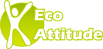 Respectez l’environnement N’imprimez ce message que si nécessaireN'hésitez pas à diffuser cette lettre. 
Si des collègues désirent également la recevoir chez eux, qu'ils nous envoient leurs coordonnées complètes (nom, prénom, établissement, adresse personnelle, mail).Particuliers, pour vous inscrire ou interrompre votre abonnement gratuit à la lettre en ligne du SE-UNSA 07, écrivez-nous Respectez l’environnement N’imprimez ce message que si nécessaireSyndicat des Enseignants-UNSA de l’ARDÈCHE
13, rue François ValletonBP 2021407206 AUBENAS Cedex
Tel : 04.75 35 58 83
Mail : 07@se-unsa.org
Site internet :http://sections.se-unsa.org/07/Facebook : https://www.facebook.com/LeSE.UnsaTwitter : http://twitter.com/SE_Unsa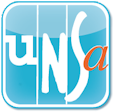 